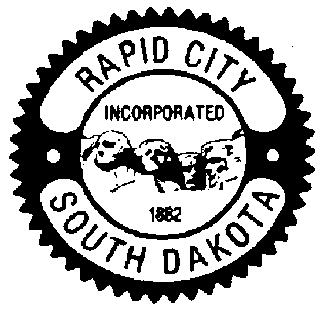 MEMORANDUMTO:    		Legal and Finance CommitteeFROM:		Jeff Barbier, Community Resources DirectorDATE:		May 28, 2014	RE:		Healthcare Premium Recommendation	It is the recommendation of the Healthcare Committee that the health insurance premiums for 2015 remain unchanged for both employees and the City.  The Healthcare Committee will continue to monitor the expenditures and revenues of the Healthcare Fund and bring forward any recommended premium rate changes should they become necessary.   The Healthcare Fund yearend balance for the last three years is shown below.  2010 - $7,068,965.612011 - $8,160,867.692012 - $7,957,889.842013 - $8,003,134.84